NOME: _______________________________________________________________________________________________________ IDADE: _______ DATA:13/10/2019PINTE O DESENHO ABAIXO E DEPOIS ESCREVA DE ACORDO COM OS TEXTOS, PARA QUE SERVE CADA PARTE DA ARMADURA DE DEUS.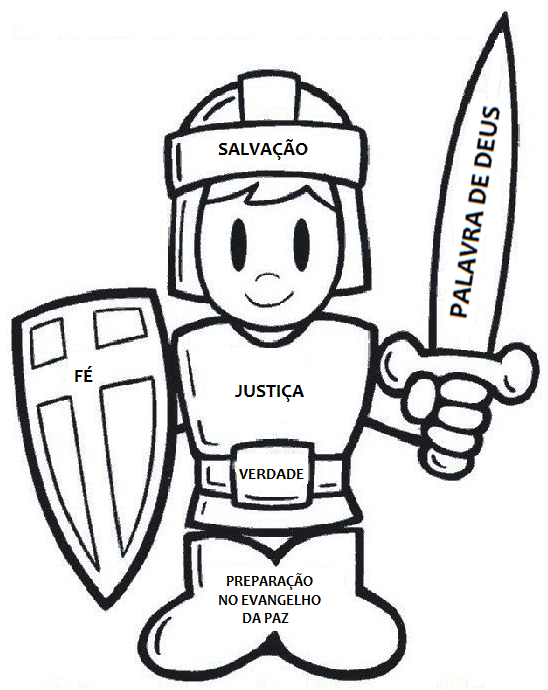 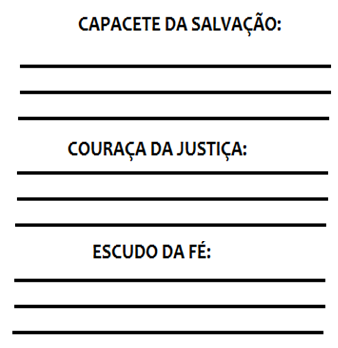 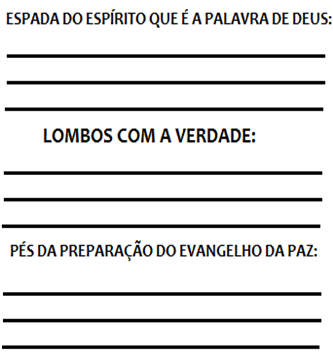 